Publicado en Madrid el 21/05/2020 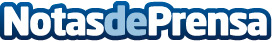 Martiko impulsa el consumo de #FoieGrasEspañol con su participación en la campaña de InterpalmLa compañía navarra da su apoyo a los pequeños ganaderos y a las empresas de #FoieGrasEspañol para incrementar su consumo durante la crisis sanitariaDatos de contacto:Amparo912228007Nota de prensa publicada en: https://www.notasdeprensa.es/martiko-impulsa-el-consumo-de-foiegrasespanol Categorias: Nacional Gastronomía Industria Alimentaria http://www.notasdeprensa.es